Observe como dizemos as horas em inglês: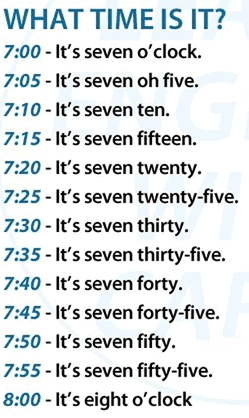 Observe os relógios e pinte-os de acordo com as orientações dadas: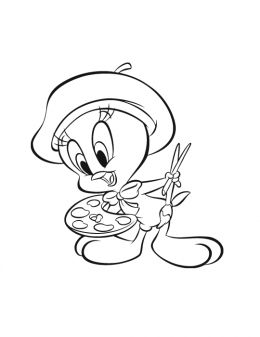 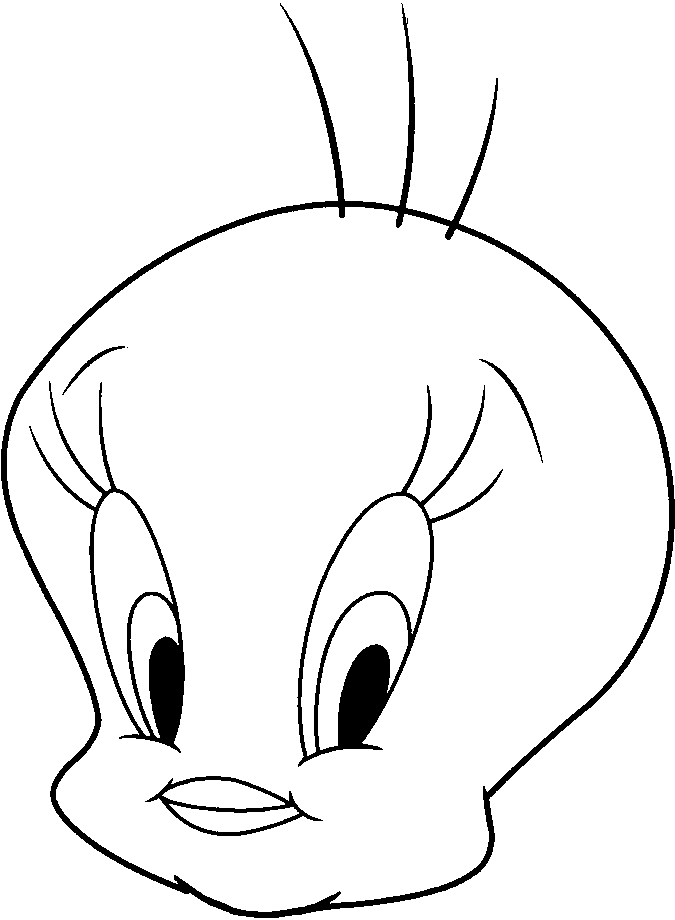 TELLING THE TIMEHelp Tweety color the clocks.Seven o’clock is red.                       6. Four o’clock is orange. Five o’clock is yellow.                      7. Two o’clock is green.Ten o’clock is pink.                         8. Nine o’clock is brown.Eight o’clock is blue.                      9. Six o’clock is yellow.Threeo’clockispurple.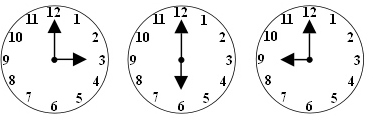 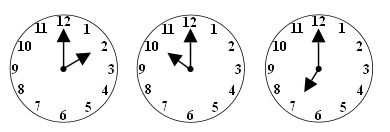 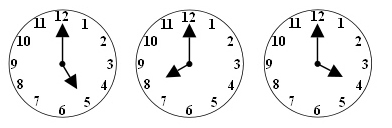 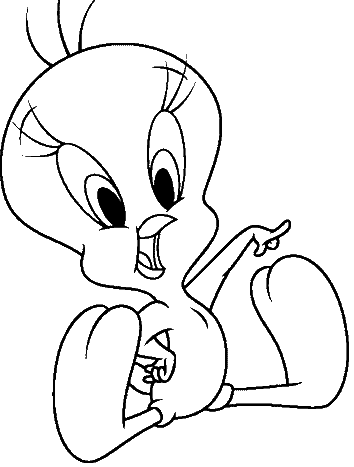 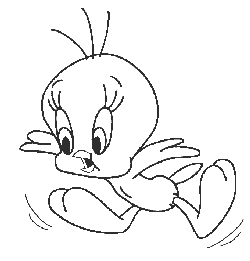 